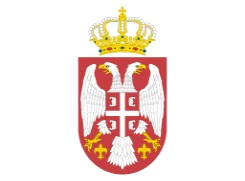 ПОЗИВ ЗА  ДОСТАВЉАЊЕ ПОНУДЕ ЗА ЈАВНУ НАБАВКУДОБАРА: РАЧУНАРСКЕ ОПРЕМЕЈавна набавка мале вредности бр. ЈН 404-02-117/2016-10 (интерни број: 1.1.2)                                                                                                                    В.Д.  Д И Р Е К Т О Р А                                                                                                                      Саша Стаматовић, с.р.Република СрбијаМИНИСТАРСТВО ПОЉОПРИВРЕДЕШУМАРСТВА И ВОДОПРИВРЕДЕУправа за шумеБрој:    404-02-117/2016-1014.04.2016. годинеБ е о г р а дНазив наручиоца:УПРАВА ЗА ШУМЕ МИНИСТАРСТВО ПОЉОПРИВРЕДЕИ ЗАШТИТЕ ЖИВОТНЕ СРЕДИНЕАдреса наручиоца:Омладинских бригада 1Интернет страница наручиоца:   http://www.upravazasume.gov.rsВрста наручиоца:          Државни органВрста поступка јавне набавке:Поступак јавне набавке мале вредностиВрста предмета:ДобраОпис предмета набавке:Рачунарска опремаНазив и ознака из општег речника набавке: 32422000 мрежне компоненте (firewall), 30213300 стони рачунари,30232110 ласерски штампачи; 30233132 хард дискови; 32423000 мрежни хаб; 48822000 рачунарски сервери; 48823000 сервери датотека;31154000 уређаји за непрекидно напајање електричном енергијомКритеријум за доделу уговора:Одлука о додели уговора о јавној набавци донеће се применом критеријума: најнижа цена, Начин преузимања конкурсне документације, односно интернет адресa где је конкурсна документација доступна:Сви заинтересовани понуђачи могу преузети конкурсну документацију на:- интернет страници МПШиВ – Управе за шум www.mpzzs.gov.rs  и   www.upravazasume.gov.rs- Порталу Управе за јавне набавке http://portal.ujn.gov.rs/ Начин подношења понуде и рок за подношење понуде:Понуда се сматра благовременом ако је пристигла код наручиоца у року од 12 дана од дана објављивања позива односно до 26.04.2016. године до 12 часова.Понуђачи подносе понуде препорученом пошиљком или лично на адресу: Управа за шуме, Омладинских бригада 1, Београд.Место, време и начин отварања понуда:Јавно отварање понуда ће се обавити одмах по истеку рока за подношење, односно дана 26.04.2016. године, са почетком у 12:30 часова на адреси Управе за шуме, канцеларија 442. Услови под којима представници понуђача могу учествовати у поступку отварања понуда: Јавном отварању понуда могу присуствовати овлашћени    представници понуђача који су дужни да пред почетак jaвног отварања Комисији наручиоца предају писано овлашћење за учешће у поступку јавног отварања понуда.Рок за доношење одлуке:Рок за доношење одлуке о додели уговора је 3 дана од дана јавног отварања понуда.Лице за контакт:Душица Усановићdusica.usanovic@minpolj.gov.rs факс: 011/2603 473